                                           RBSGP EVENT INFORMATION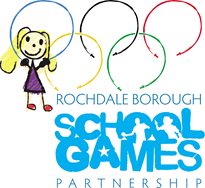 Event: 	Year 4/5/6 Swimming PreliminariesEntry:	This event is open to all schools in Rochdale borough and is being run as a partnership between Your Trust and RBSGP. This event is not subject to an entry fee for non-member schoolsThese events can only be entered through the Your School Games Website.Please log in scroll to the bottom, click your SGO’s name look at the local area events and select the event you would like to enter (If you don't have a log in or have forgotten your password, or have any queries about the event please contact rbsgp@clrchs.co.uk).Each of our events have an entry intent please make sure the event meets the needs of your pupils.Dates: 	Prelim 1 Monday 18.03.24 – Middleton Arena (Limited to 6 schools) 	Prelim 2 Monday 25.03.24 – Heywood Sports Village	Prelim 3 Tuesday 26.03.24 – Rochdale Leisure Centre These is a qualifying events the top two teams (boys/girls) from each event will go through to the Borough Final Final Date: Monday 20.05.24 at Middleton Arena Times:	13:00 – 15:00 (all preliminary events)Team Composition/rules: ONLY 8 SWIMMERS ALLOWED ON POOLSIDE (4 Boys/4 Girls)A mixture of the three year groups can be used or the team can be from one year group.Boys and girls will swim/compete separately.Each Team member will take part in a maximum of 4 races 1 individual and 3 relay.Swimmer 1 – 25m Backstroke			Swimmer 1/2/3/4 - Medley relay back, breast, free, freeSwimmer 2 – 25m Breaststroke			Swimmer 1/2/3/4 – 25m Freestyle relaySwimmer 3 – 25m Freestyle			Swimmer 1/2/3/4 – 25m cannon relay (just for fun not timed)Swimmer 4 – 25m Freestyle	(note that your team sheet needs to correspond to the events)Competition Format: Points will be awarded on finishing times/places All swimmers will start in the water. Breaststroke swimmers will be required to touch with two hands to finish.All competitors must wear a swimming hat, we will provide coloured hats for each school where the school does not have their own.Type of Competition: Spectators: SPECTATORS will be at the discretion of each venue and will be confirmed prior to attendance. Please note photography at swimming gala’s is strictly prohibited and anyone caught videoing or taking photographs will be asked to delete the images and may be asked to leave the venue.Refreshments: Please ensure you bring something to drink, as refreshments will not be available.Cancellation policy: Please ensure you let us know if you can no longer attend so we can make the necessary alterations to the competition prior to the evening.Terms & Conditions: Please ensure that you have read all the terms and conditions of the event above and whilst they may appear stricter than current national restrictions, they are the conditions of our events and the venues, which are allowing us to host.If you have any queries or concerns about the above please drop me an email.Emma Mooney	School Games ManagerRochdale Borough School GamesEXCELAimed at….Those negatively impacted by Covid-19 – missed out on high levels of activityRegular School Team PlayersThose who compete outside of schoolThose who demonstrate a high level of competence and confidence